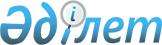 Щучье ауданында 2009 жылы ақылы қоғамдық жұмыстар ұйымдастыру туралы
					
			Күшін жойған
			
			
		
					Ақмола облысы Щучье ауданы әкімдігінің 2009 жылғы 27 қаңтардағы № а-1/68 қаулысы. Ақмола облысы Щучье ауданының Әділет басқармасында 2009 жылғы 27 ақпанда № 1-19-146 тіркелді. Күші жойылды - Ақмола облысы Бурабай ауданы әкімдігінің 2010 жылғы 11 қаңтардағы № а-1/3 қаулысымен      Ескерту. Күші жойылды - Ақмола облысы Бурабай ауданы әкімдігінің 2010.01.11 № а-1/3 қаулысымен

      «РҚАО ескертпесі.

      Мәтінде авторлық орфография және пунктуация сақталған»

      «Қазақстан Республикасындағы жергілікті мемлекеттік басқару туралы» Қазақстан Республикасының 2001 жылғы 23 қаңтардағы Заңының 31 бабының 1 тармағының 13 тармақшасына, «Нормативтік құқықтық актілер туралы» Қазақстан Республикасының 1998 жылғы 24 наурыздағы Заңының 28 бабына, «Халықты жұмыспен қамту туралы» Қазақстан Республикасының  2001 жылғы 23 қаңтардағы Заңының 20 бабының 5 тармағының 2 тармақшасына, 1 тармағының 7 бабының 5 тармақшасына, Қазақстан Республикасы Үкiметiнiң 2001 жылғы 19 маусымдағы Қаулысымен бекiтiлген «Қоғамдық жұмыстарды ұйымдастыру және қаржыландыру ережесіне» сәйкес, жұмыссыздықтан әлеуметтік қорғау мақсатында, аудан әкiмдiгі ҚАУЛЫ ЕТЕДI:



      1. Щучье ауданында 2009 жылы қоғамдық жұмыстар жүргізілетін кәсіпорындардың, ұйымдар мен мекемелердің қоса беріліп отырылған тізбесі, қоғамдық жұмыстар түрлері, көлемі мен жағдайлары, қатысушылардың еңбекақысының мөлшері және оларды қаржыландырудың көздері бекітілсін.



      2. «Щучье ауданының жұмыспен қамту және әлеуметтік бағдарламалар бөлімі» мемлекеттік мекемесі (М.Б.Нұрпанова) бекітілген тізбеге сәйкес жұмыссыз азаматтарды ақылы қоғамдық жұмысқа жіберуді жүзеге асырсын.



      3. «Щучье ауданының  қаржы бөлiмi» мемлекеттік мекемесі (В. И. Корнеева) қоғамдық жұмыстарды 2009 жылға арналған  аудандық бюджетте бекітілген қаржы шегiнде  уақытында қаржыландыруды қамтамасыз етсiн.



      4. Күші жойылған деп танылсын:

      1). «Щучье ауданында 2008 жылы ақылы қоғамдық жұмыстар ұйымдастыру туралы» Щучье ауданы әкімдігінің 2008 жылғы 21 қаңтардағы № а1/25 қаулысының (Нормативтік құқықтық актілерді мемлекеттік тіркеудің аймақтық тізілімінде № 1-19-124 нөмірімен тіркелген,  аудандық «Луч» газетінің 2008 жылғы 18 ақпандағы 14 нөмірінде, аудандық «Бурабай» газетінің 2008 жылғы 14 ақпанындағы 9 нөмірінде жарияланған);



      2). «Щучье ауданында 2008 жылы ақылы қоғамдық жұмыстар ұйымдастыру туралы» Щучье ауданы әкімдігінің 2008 жылғы 21 қаңтардағы № а1/25 қаулысына өзгерістер енгізу туралы» Щучье ауданы әкімдігінің 2008 жылғы 14 қарашадағы № а-10/452 қаулысының (Нормативтік құқықтық актілерді мемлекеттік тіркеудің аймақтық тізілімінде № 1-19-138 нөмірімен тіркелген, аудандық «Луч» газетінің 2008 жылғы 19 желтоқсандағы 101 нөмірінде, аудандық «Бурабай» газетінің 2008 жылғы 19 желтоқсандағы 55 нөмірінде жарияланған).



      5. Осы қаулының күші 2009 жылғы 1 қаңтардан туындаған құқықтық қатынастарға таралады.



      6. Осы қаулының орындалуын бақылау аудан әкімінің орынбасары А.Қ.Есполовқа жүктелсiн.



      7. Осы қаулы Щучье ауданының әділет басқармасында мемлекеттік тіркелген күннен бастап күшіне енеді және ресми жарияланған күннен бастап қолданысқа енгізіледі.

      

      Щучье ауданының әкімі                        В.Балахонцев

 

      «КЕЛІСІЛДІ»:

      

      «Щучье ауданының жұмыспен

      қамту және әлеуметтік

      бағдарламалар бөлімі»

      ММ-нің бастығы                                 М.Нұрпанова

      

      «Щучье ауданының экономика және

      бюджеттік жоспарлау бөлімі»

      ММ-нің бастығы                                 Г.Тінәлинова

      

      «Щучье ауданының қаржы бөлімі»

      ММ-нің бастығы                                 В.Корнеева

      

      «Щучье ауданының мемлекеттік

      мұрағаты» ММ-нің бастығы                       М.Шакиев

      

      Щучье ауданының «Сәулет және

      қала құрылысы бөлімі»

      ММ-нің бастығы                                  Ә.Жүсіпов

      

      «Щучье ауданының

      әділет басқармасы» 

      ММ-нің бастығы                                  А.Молдыбаев

      

      «Щучинск қаласының қорғаныс

      істері жөніндегі бірлескен

      бөлімі» ММ-нің бастығы                          А.Сағымбеков

      

      «НұрОтан» халықтық

      демократиялық партиясының

      Щучинск бөлімшесі» ҚБ-нің

      төрағасы                                        Б.Мұқанов

      

      Щучье ауданының мамандандырылған

      әкімшілік сотының төрағасы                      А.Кұлмағамбетов

      

      Щучье ауданы сотының төрағасы                   С.Мұхтаров

      

      Щучье ауданының прокуроры                       Н.Қанағатов

 

 

Щучье ауданы әкімдігінің

2009 жылғы 27 қаңтардағы № а-1/68 қаулысымен

бекітілген ЩУЧЬЕ АУДАНЫНДА 2009 ЖЫЛЫ ҚОҒАМДЫҚ ЖҰМЫСТАР ЖҮРГІЗІЛЕТІН 

КӘСІПОРЫНДАРДЫҢ, ҰЙЫМДАР МЕН МЕКЕМЕЛЕРДІҢ ТІЗБЕСІ, ҚОҒАМДЫҚ ЖҰМЫСТАР ТҮРЛЕРІ, КӨЛЕМІ МЕН ЖАҒДАЙЛАРЫ, ҚАТЫСУШЫЛАРДЫҢ ЕҢБЕКАҚЫСЫНЫҢ МӨЛШЕРІ ЖӘНЕ ОЛАРДЫ ҚАРЖЫЛАНДЫРУДЫҢ КӨЗДЕРІ
					© 2012. Қазақстан Республикасы Әділет министрлігінің «Қазақстан Республикасының Заңнама және құқықтық ақпарат институты» ШЖҚ РМК
				№

р/сКәсіпорындардың, ұйымдардың, мекемелердің атауларыҚоғамдық жұмыстардың түрлеріБағытталған жұмыссыздардың саныҚоғамдық жұмыстардың шарттарыҚоғамдық жұмыстарға бір қатысушының еңбек ақысының

мөлшеріҚаржыландыру көзі1.2.3.4.5.6.7.1.«Тазалық

-Сервис» шаруашылық жүргізу құқығындағы мемлекеттік коммуналдық кәсіпорныҚала көшелерін санитарлық тазалау, көркейту және көгалдандыру. Сквердің күтімі. Жолдарды шұқырлық жөндеу.Жол нұскау белгілерін орнату. Жол жиегі мен бордюрларды қар мен мұздан тазарту. Қар қалашығын жасау.200шарт бойыншаең төменгі 1 еңбекақы мөлшеріндежергілікті

бюджет2.«Щучинск 

қаласының

қорғаныс істері 

жөніндегі бірлескен 

бөлімі» мемлекеттік мекемесіӘскерге 

шақыру және тіркеу комиссиясы

кезеңінде 

көмек

көрсету.2шарт бойыншаең төменгі

1 еңбекақы мөлшеріндежергілікті

бюджет3.«Щучье ауданының

әділет

басқармасы»

мемлекеттік мекемесіХалықты 

құжаттандыру

және жылжымайтын

мүліктерді тіркеу бойынша шараларды

ұйымдастыруда

көмек көрсету.5шарт бойыншаең төменгі 1 еңбекақы мөлшеріндежергілікті

бюджет4.«Щучье ауданыныңпрокуратурасы»

мемлекеттік мекемесіҚұқық қорғау органдарындағы алдын-алу

жұмыстары.1шарт бойыншаең төменгі 1 еңбекақы мөлшеріндежергілікті

бюджет5.«Щучье ауданының соты» мемлекеттік мекемесіСоттағы алдын алу жұмыстары.2шарт бойыншаең төменгі 1 еңбекақы мөлшеріндежергілікті

бюджет6.«Щучье ауданының мамандандырылған

әкімшілік соты» мемлекеттік мекемесіСоттағы алдын алу жұмыстары.2шарт бойыншаең төменгі 1 еңбекақы мөлшеріндежергілікті

бюджет7.«Щучье ауданының

мемлекеттік

мұрағаты»

мемлекеттік мекемесіКітаптарды

жаңғырту мен

мұрағатық

мәліметтерді

өңдеу.2шарт бойыншаең төменгі 1 еңбекақы мөлшеріндежергілікті

бюджет8.Щучье ауданының

«Жұмыспен

қамту және

әлеуметтік

бағдарламалар

бөлімі» мемлекеттік мекемесі«Сұрау парағы» және «Жұмыс

күшіне сұраныс

пен ұсынысқа

болжам жасау» Республикалық бағдарламасын құрастыру үшін. Жұмыс

берушілерден

және еңбекке жарамды жастағы жұмыс істемейтік

тұрғындардан сауелнамалық директер жинау2шарт бойыншаең төменгі 1 еңбекақы мөлшеріндежергілікті

бюджет9.Щучье ауданының «Сәулет

және қала құрылысы

бөлімі» мемлекеттік мекемесіҚабылдау комиссиясының актелерін

рәсімдеу және

мүлікті жария ету барысында техникалық 

жұмыс көмегін беру.1шарт бойыншаең төменгі 1 еңбекақы мөлшеріндежергілікті

бюджет10.«Нұр-Отан» халықтық демократиялық партиясының Щучинск

бөлімшесі» қоғамдық бірлестігіҰйымдастыру

және

насихаттық ішараларды

жүргізуге

көмектесу.1шарт бойыншаең төменгі 1 еңбекақы мөлшеріндежергілікті

бюджет11.«Щучье

қаласы

әкімінің

аппараты» мемлекеттікмекемесі«Тұрғындардың

әлеуметтік картасы мониторингісі» атты Республикалық  Бағдарламаны орындау бойынша табысы өмір

сүру минимумына дейінгі азаматттарды тексеру және учаскелік комиссияларға  әлеуметтік картамен жұмыс істеуде көмек 

көрсету.Жеке

тұлғаларға

мүлік және жер салықтары туралы хабар

қағазды апарып беру.8шарт бойыншаең төменгі 1 еңбекақы мөлшеріндежергілікті

бюджет12.«Абылайхан селолық   округі

әкімінің аппараты» мемлекеттік мекемесіАуылды аббаттандыру,

көгалдандыру

және санитарлық тазалау. Учаскелік комиссияларға

әлеуметтік карталармен

жұмыс істеуде

көмек көрсету. Үй-үйді аралау және тұрғындардың санағын алу. Жолдары шұқырлық жөндеу. Ветеринарлық инспекторларға малдарды егуге көмектесу.3шарт бойыншаең төменгі 1 еңбекақы мөлшеріндежергілікті

бюджет13.«Веденов селолық   округі

әкімінің аппараты» мемлекеттік мекемесіАуылды аббаттандыру,

көгалдандыру

және санитарлық тазалау. Учаскелік комиссияларға

әлеуметтік карталармен

жұмыс істеуде

көмек көрсету. Үй-үйді аралау және

тұрғындардың санағын алу. Тарихи-

сәулеттік ескерткіштерді қалпына келтіру. Ветеринарлық инспекторларға малдарды егуге көмектесу.2шарт бойыншаең төменгі 1 еңбекақы мөлшеріндежергілікті

бюджет14.«Зеленобор селолық   округі

әкімінің аппараты» мемлекеттік мекемесіАуылды аббаттандыру,

көгалдандыру

және санитарлық тазалау. Учаскелік комиссияларға

әлеуметтік карталармен

жұмыс істеуде

көмек көрсету. Үй-үйді аралау және

тұрғындардың санағын алу.3шарт бойыншаең төменгі 1 еңбекақы мөлшеріндежергілікті

бюджет15.«Златополье селолық   округі

әкімінің аппараты» мемлекеттік мекемесіАуылды аббаттандыру,

көгалдандыру

және санитарлық тазалау. Учаскелік комиссияларға

әлеуметтік карталармен

жұмыс істеуде 

көмек көрсету. Үй-үйді аралау және

тұрғындардың санағын алу.4шарт бойыншаең төменгі 1 еңбекақы мөлшеріндежергілікті

бюджет16.«Кенесары ауылдық округі

әкімінің аппараты» мемлекеттік мекемесіАуылды аббаттандыру,

көгалдандыру

және санитарлық тазалау. Учаскелік комиссияларға

әлеуметтік карталармен

жұмыс істеуде

көмек көрсету. Үй-үйді аралау және

тұрғындардың санағын алу. Жолдары

шұқырлық

жөндеу. Отын

қоймасылары

жөндеу.14шарт бойыншаең төменгі 1 еңбекақы мөлшеріндежергілікті

бюджет17.«Атамекен ауылдық округі

әкімінің аппараты» мемлекеттік мекемесіАуылды аббаттандыру,

көгалдандыру

және санитарлық тазалау. Учаскелік комиссияларға

әлеуметтік карталармен

жұмыс істеуде

көмек көрсету. Үй-үйді аралау және

тұрғындардың санағын алу. Иесіз

құрылыстарды

бұзуға

көмектесу.3шарт бойыншаең төменгі 1 еңбекақы мөлшеріндежергілікті

бюджет18.«Қатаркөл селолық   округі

әкімінің аппараты» мемлекеттік мекемесіАуылды аббаттандыру,

көгалдандыру

және санитарлық тазалау. Учаскелік комиссияларға

әлеуметтік карталармен

жұмыс істеуде

көмек көрсету. Үй-үйді аралау және 

тұрғындардың санағын алу. Ветеринарлық инспекторларға малдарды егуге көмектесу. Отын 

қоймасылары

жөндеу.3шарт бойыншаең төменгі 1 еңбекақы мөлшеріндежергілікті

бюджет19.«Наурызбай селолық   округі

әкімінің аппараты» мемлекеттік мекемесіАуылды аббаттандыру,

көгалдандыру

және санитарлық тазалау. Учаскелік комиссияларға

әлеуметтік карталармен

жұмыс істеуде

көмек көрсету. Үй-үйді аралау және тұрғындардың санағын алу. Ветеринарлық инспекторларға малдарды егуге көмектесу.3шарт бойыншаең төменгі 1 еңбекақы мөлшеріндежергілікті

бюджет20.«Ұрымкай селолық   округі

әкімінің аппараты» мемлекеттік мекемесіАуылды аббаттандыру,

көгалдандыру

және санитарлық тазалау. Учаскелік комиссияларға

әлеуметтік карталармен

жұмыс істеуде

көмек көрсету. Үй-үйді аралау және тұрғындардың санағын алу.2шарт бойыншаең төменгі 1 еңбекақы мөлшеріндежергілікті

бюджет21.«Успеноюрьев селолық  округі

әкімінің аппараты» мемлекеттік мекемесіАуылды аббаттандыру,

көгалдандыру

және санитарлық тазалау. Учаскелік комиссия-ларға әлеуметтік карталармен

жұмыс істеуде

көмек көрсету. Үй-үйді аралау және

тұрғындардың санағын алу. Ветеринарлық инспектарларға малдарды емдеуге

көмектесу.2шарт бойыншаең төменгі 1 еңбекақы мөлшеріндежергілікті

бюджет22.«Бурабай кенті

әкімінің аппараты» мемлекеттік мекемесіАуылды аббаттандыру,

көгалдандыру

және санитарлық тазалау. Учаскелік комиссияларға

әлеуметтік карталармен

жұмыс істеуде

көмек көрсету. Үй-үйді аралау және 

тұрғындардың санағын алу. Тарихи-

сәулеттік ескерткіштерді қалпына келтіру.15шарт бойыншаең төменгі 1 еңбекақы мөлшеріндежергілікті

бюджетБАРЛЫҒЫ:БАРЛЫҒЫ:БАРЛЫҒЫ:280280280280